TitelLuksusfælden (28.08.2011)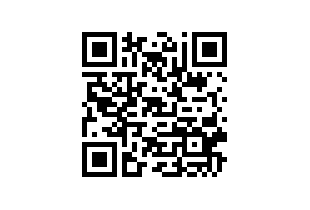 Tema:PrivatøkonomiFag:MatematikMålgruppe:8.-10. klasseData om læremidlet:TV-udsendelse: Luksusfælden, TV3, 28.08.2011, 42 min.Faglig relevans/kompetenceområderMatematiske kompetencer, modellering.Tal og algebra, regnestrategier.Ideer til undervisningenUdsendelsen kan ses i sin helhed, og man kan lade eleverne arbejde med det udarbejdede kapitelsæt, som stiller spørgsmål til eleverne undervejs.Få eleverne til undervejs eller bagefter, at give bud på svar på følgende spørgsmål:Hvad vil det sige, at købe på afdrag?Hvad er fogedretten?Hvad er forskellen på et regnskab og et budget?Hvor stor en forbrugsgæld har de to stiftet? Hvor lang tid har de to været om at stifte gælden?Hvor lang tid siger økonomerne, at de vil have gæld, hvis de ikke gør noget.Skriv en opsummering af Agnetes og Simons økonomiske situation, og hvordan de forsøger at løse den.Gå ind på siden: https://www.pengeinfo.dk/l%C3%A5neberegner/Find et lån på over 20000.Find ud af, hvor meget man skal betale af hver måned, hvis man betaler lånet tilbage på 12 mdr., 24 mdr., 36 mdr. og 48 mdr.Find ud 	af, hvad man i alt ender med at betale tilbage i løbet af lånetiden, hvis man betaler lånet tilbage på 12 mdr., 24 mdr., 36 mdr. og 48 mdr.Skriv jeres resultater ind i et regneark og forbered at fortælle om jeres undersøgelse til resten af klassen.Data om læremidlet:TV-udsendelse: Luksusfælden, TV3, 28.08.2011, 42 min.Faglig relevans/kompetenceområderMatematiske kompetencer, modellering.Tal og algebra, regnestrategier.Ideer til undervisningenUdsendelsen kan ses i sin helhed, og man kan lade eleverne arbejde med det udarbejdede kapitelsæt, som stiller spørgsmål til eleverne undervejs.Få eleverne til undervejs eller bagefter, at give bud på svar på følgende spørgsmål:Hvad vil det sige, at købe på afdrag?Hvad er fogedretten?Hvad er forskellen på et regnskab og et budget?Hvor stor en forbrugsgæld har de to stiftet? Hvor lang tid har de to været om at stifte gælden?Hvor lang tid siger økonomerne, at de vil have gæld, hvis de ikke gør noget.Skriv en opsummering af Agnetes og Simons økonomiske situation, og hvordan de forsøger at løse den.Gå ind på siden: https://www.pengeinfo.dk/l%C3%A5neberegner/Find et lån på over 20000.Find ud af, hvor meget man skal betale af hver måned, hvis man betaler lånet tilbage på 12 mdr., 24 mdr., 36 mdr. og 48 mdr.Find ud 	af, hvad man i alt ender med at betale tilbage i løbet af lånetiden, hvis man betaler lånet tilbage på 12 mdr., 24 mdr., 36 mdr. og 48 mdr.Skriv jeres resultater ind i et regneark og forbered at fortælle om jeres undersøgelse til resten af klassen.